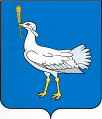 Об утверждении отчета об  исполнении бюджета сельского поселения  Большая Дергуновка муниципального района  Большеглушицкий  Самарской области  за 1 полугодие  2016 года.	Руководствуясь нормами ст.264.6 Бюджетного Кодекса Российской Федерации от 31 июля . № 145-ФЗ, статьей 74 Устава сельского поселения Большая Дергуновка  муниципального района Большеглушицкий Самарской области, Решением Собрания представителей сельского поселения Большая Дергуновка  муниципального района Большеглушицкий Самарской области от 17 июня 2016 года  № 52 «Об утверждении Положения о бюджетном устройстве и бюджетном процессе в сельском поселении   Большая Дергуновка муниципального района Большеглушицкий Самарской области» ПОСТАНОВЛЯЕТ:	1. Утвердить отчет об исполнении бюджета сельского поселения Большая Дергуновка  муниципального района Большеглушицкий Самарской области за  1 полугодие  2016 года.  2. Направить  настоящее  Постановление в  Муниципальное учреждение Контрольно-счетную палату муниципального района Большеглушицкий Самарской области.            3.Опубликовать  настоящее  Постановление  в газете «Большедергуновские Вести» сельского поселения Большая Дергуновка муниципального района Большеглушицкий Самарской области. Глава сельского поселения				           Большая Дергуновка   муниципального района  Большеглушицкий Самарской области                                                                     В.И. Дыхно